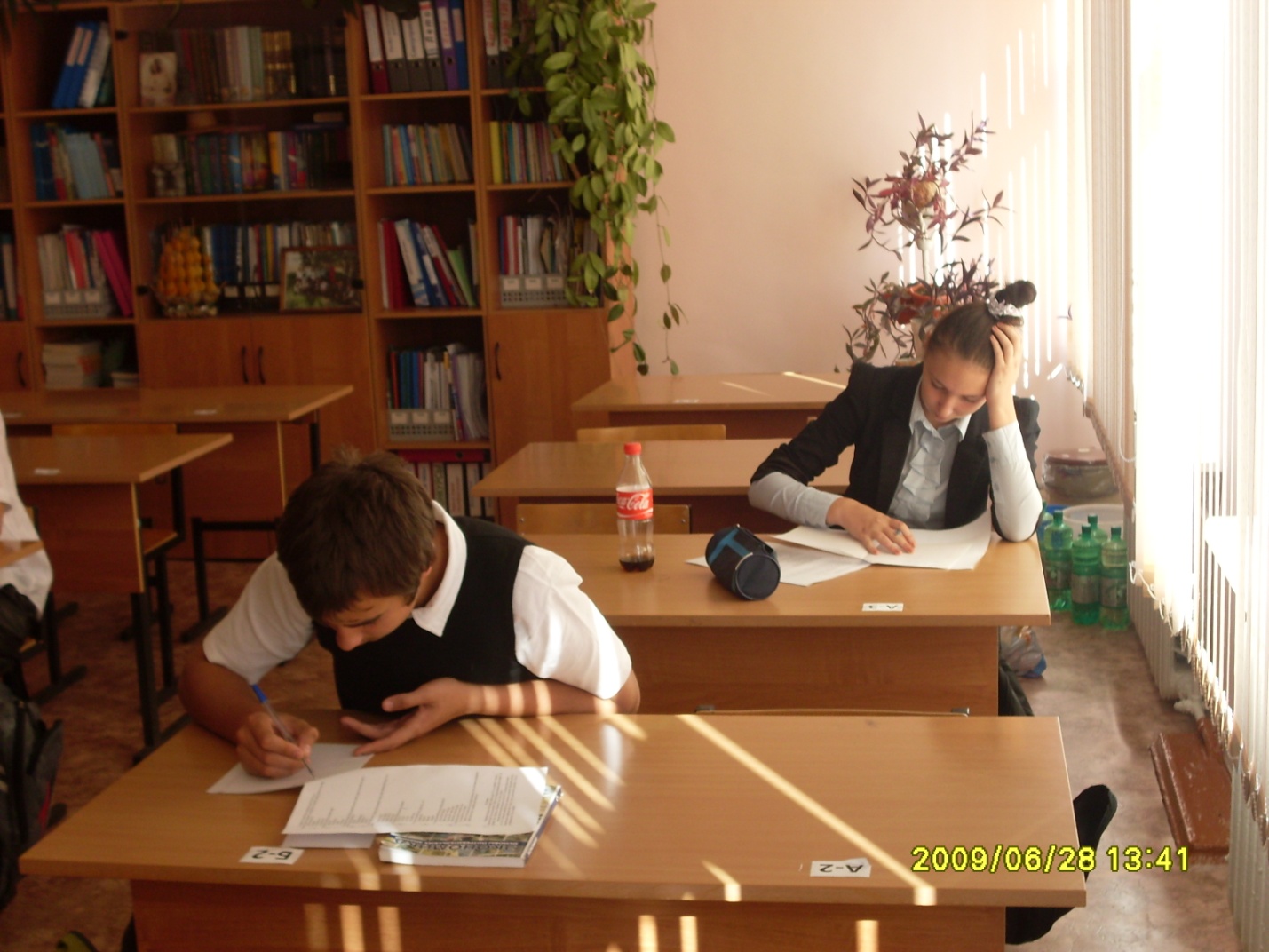 Всероссийская олимпиада школьников по экономике 16.10.2012года в МБОУ СОШ № 12